Thursday 2nd July 2020                                                                                                            MS/AWCDear Parent/CarersFinal Staffing Update 2020/21I’m writing to update you, following our final round of interviews this morning. As previously mentioned, we’ve been inundated with applicants for teaching vacancies; it’s a real bonus for any school to be able to attract such a high calibre of applicants. Here is the summary of our appointments.As previously mentioned, Mr Tripp was successfully appointed to our full time permanent teaching vacancy.  Mr Tripp will be teaching Primary 5T.We also welcome Mrs McCaughan to our team on a temporary basis, she will now cover for Mr Collins’ DHT 3 days weekly, P7S PEF Funded PT time and NQT Cover in P7H.Due to Mrs Kelman’s Retiral, Mrs McClure will be able to pick back up with her Digital Literacy; one day as part of the SfL Team and 2 days working with P1-7 classes.Support for Learning Joining us on permanent contracts, both 0.6 fte are Mrs Bradshaw and Miss Moscardini. We have some temporary appointments also within our SfL team as follows; 0.4 fte SfL Miss Moscardini and 0.2 fte Mrs McDowell.At this stage, we have no further staffing updates; however we’re delighted to be fully staffed for the coming session given the high volume of applicants for our vacancies.Yours Sincerely,Morven SnodgrassHead Teacher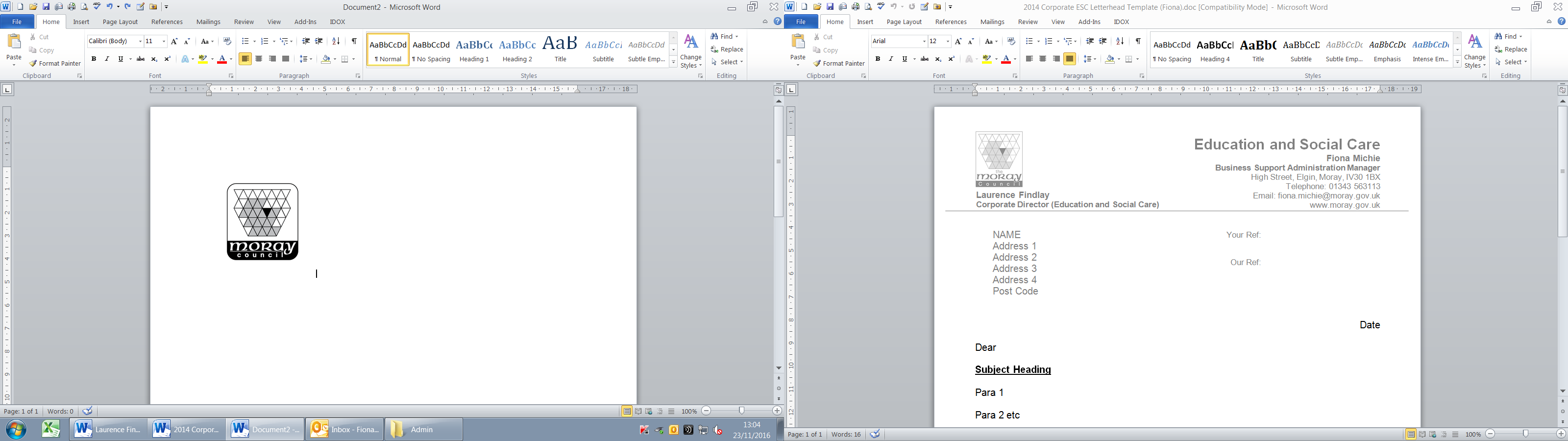 EDUCATION, COMMUNITIES & ORGANISATIONAL DEVELOPMENTMorven SnodgrassHead TeacherSeafield Primary SchoolDeanshaugh TerraceElginIV30 4ESTelephone: 01343 547792EDUCATION, COMMUNITIES & ORGANISATIONAL DEVELOPMENTMorven SnodgrassHead TeacherSeafield Primary SchoolDeanshaugh TerraceElginIV30 4ESTelephone: 01343 547792EDUCATION, COMMUNITIES & ORGANISATIONAL DEVELOPMENTMorven SnodgrassHead TeacherSeafield Primary SchoolDeanshaugh TerraceElginIV30 4ESTelephone: 01343 547792email:   admin.seafieldp@moray-edunet.gov.ukWebsite: www.moray.gov.uk